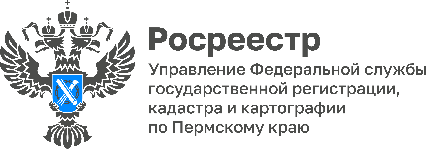 ПРЕСС-РЕЛИЗОтсрочить исполнение предписаний госземинспектора можно через портал госуслугНа контроле в Управлении Росреестра по Пермскому краю находится 456 предписаний об устранении выявленных нарушений земельного законодательства. В предписании обязательно указывается срок, в течение которого необходимо устранить допущенное нарушение. Однако, по объективным причинам владелец земельного участка не всегда может в срок, установленный в предписании, устранить все замечания. В этом случае он может обратиться с ходатайством о продлении срока исполнения предписания. При наличии обстоятельств, вследствие которых исполнение решения невозможно в установленные сроки, должностное лицо Росреестра может отсрочить исполнение решения на срок до одного года.Главное условие - ходатайство должно поступить до истечения срока, указанного в Предписании, при соблюдении порядка подачи ходатайства.Если предписание выдано после 01.07.2021 года, ходатайство о продлении срока нужно подать исключительно на Едином портале государственных и муниципальных услуг (на портале Госуслуг).Для этого, авторизовавшись в личном кабинете, необходимо пройти в раздел, предназначенный для подачи жалоб на действия контрольных (надзорных) органов и ходатайств. Данный раздел находится по ссылке knd.gosuslugi.ru.Кликнув на кнопку «Отправить ходатайство», нужно заполнить необходимые данные, прикрепить скан-образ или фото ходатайства и прилагаемых к нему документов, и подписать заявление электронной подписью.Ходатайство поступит в Управление Росреестра по Пермскому краю и будет рассмотрено в течение 5 дней. Уведомление о результатах рассмотрения заявитель увидит в личном кабинете на портале Госуслуг.Если же предписание было выдано до 01.07.2021года, то ходатайство направляется в Управление Росреестра по почте либо лично. Об Управлении Росреестра по Пермскому краюУправление Федеральной службы государственной регистрации, кадастра и картографии (Росреестр) по Пермскому краю является территориальным органом федерального органа исполнительной власти, осуществляющим функции по государственному кадастровому учету и государственной регистрации прав на недвижимое имущество и сделок с ним, землеустройства, государственного мониторинга земель, а также функции по федеральному государственному надзору в области геодезии и картографии, государственному земельному надзору, надзору за деятельностью саморегулируемых организаций оценщиков, контролю деятельности саморегулируемых организаций арбитражных управляющих, организации работы Комиссии по оспариванию кадастровой стоимости объектов недвижимости. Осуществляет контроль за деятельностью подведомственного учреждения Росреестра - филиала ФГБУ «ФКП Росреестра» по Пермскому краю по предоставлению государственных услуг Росреестра. Руководитель Управления Росреестра по Пермскому краю – Лариса Аржевитина.Контакты для СМИПресс-служба Управления Федеральной службы 
государственной регистрации, кадастра и картографии (Росреестр) по Пермскому краю+7 (342) 205-95-58 (доб. 0214, 0216, 0219)614990, г. Пермь, ул. Ленина, д. 66/2press@r59.rosreestr.ruhttp://rosreestr.gov.ru/ 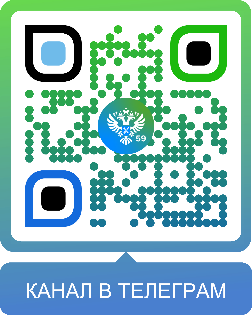 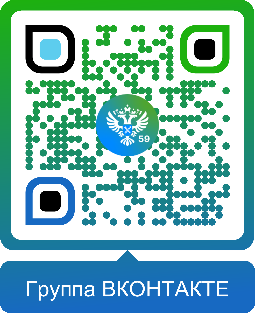 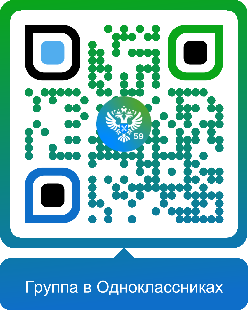          ВКонтакте:          https://vk.com/rosreestr_59          Телеграм:            https://t.me/rosreestr_59Одноклассники:https://ok.ru/rosreestr59